Warm up for 10/06-10/10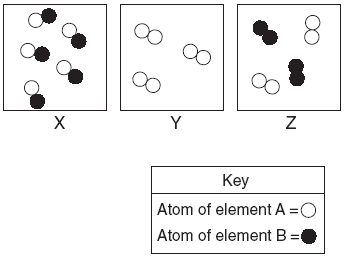 ___________________________________________________________________________________________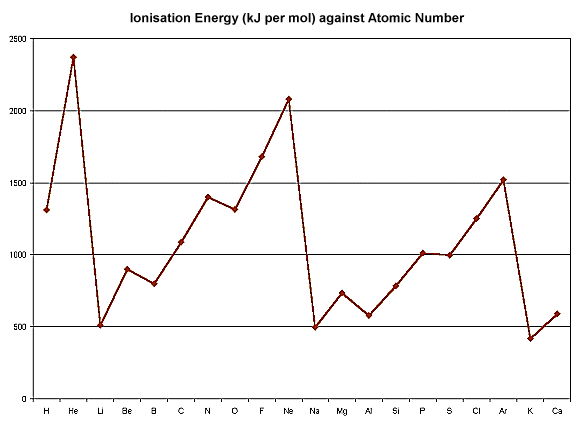 Warm Up questionsMonday- Which picture shows a element?Tuesday- Which picture shows a compound?Wednesday- At what atomic number (and chemical symbol), does the ionization energy reach 2350 kJ?Thursday- Predict what atomic #21 would read- higher or lower than atomic # 20?Friday- In between what two atomic numbers (and chemical symbols) is the greatest decrease in ionization energy?